SDES DE ALVARADO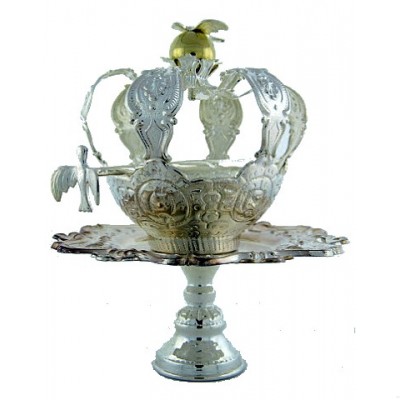 SDES Alvardo30846 Watkins St. Union City, Ca. 94587TEL: 510-789-1837FAX: 510-477-9956www.sdesalvarado.orgMEMBERSHIP APPLICATIONMember Number:_____Last Name:_____________ First Name (s):  ___________________________________Address:________________________________ City:______________________ State:______ Zip:__________Phone:_________________ Email address:___________________Sponsored by:______________________________ Date:_______Date Dues Paid:________ Amount:________ Paid to:__________